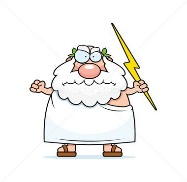 Christian beliefs about God.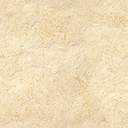 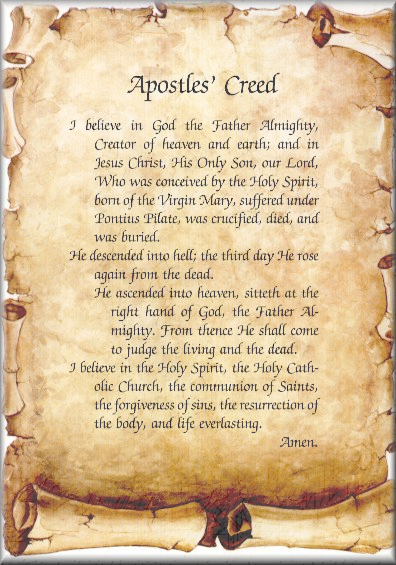 One of main Christian beliefs about God is that God is three in one – a Trinity. God is one, but has three forms, Father, Son and Holy Spirit. The Nature of God.Christians also believe God is;OmnipotentOmniscientOmnibenevolentImmanentTranscendentPersonalImpersonal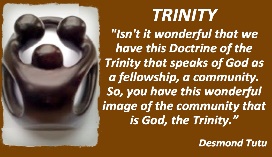 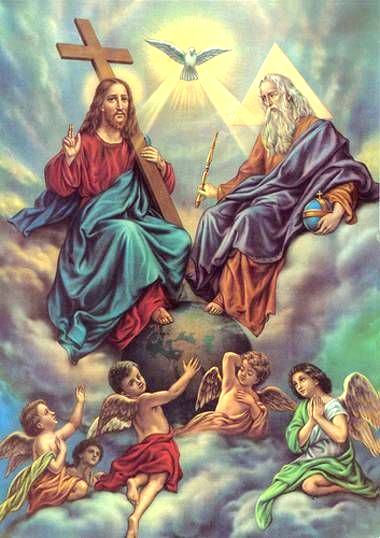 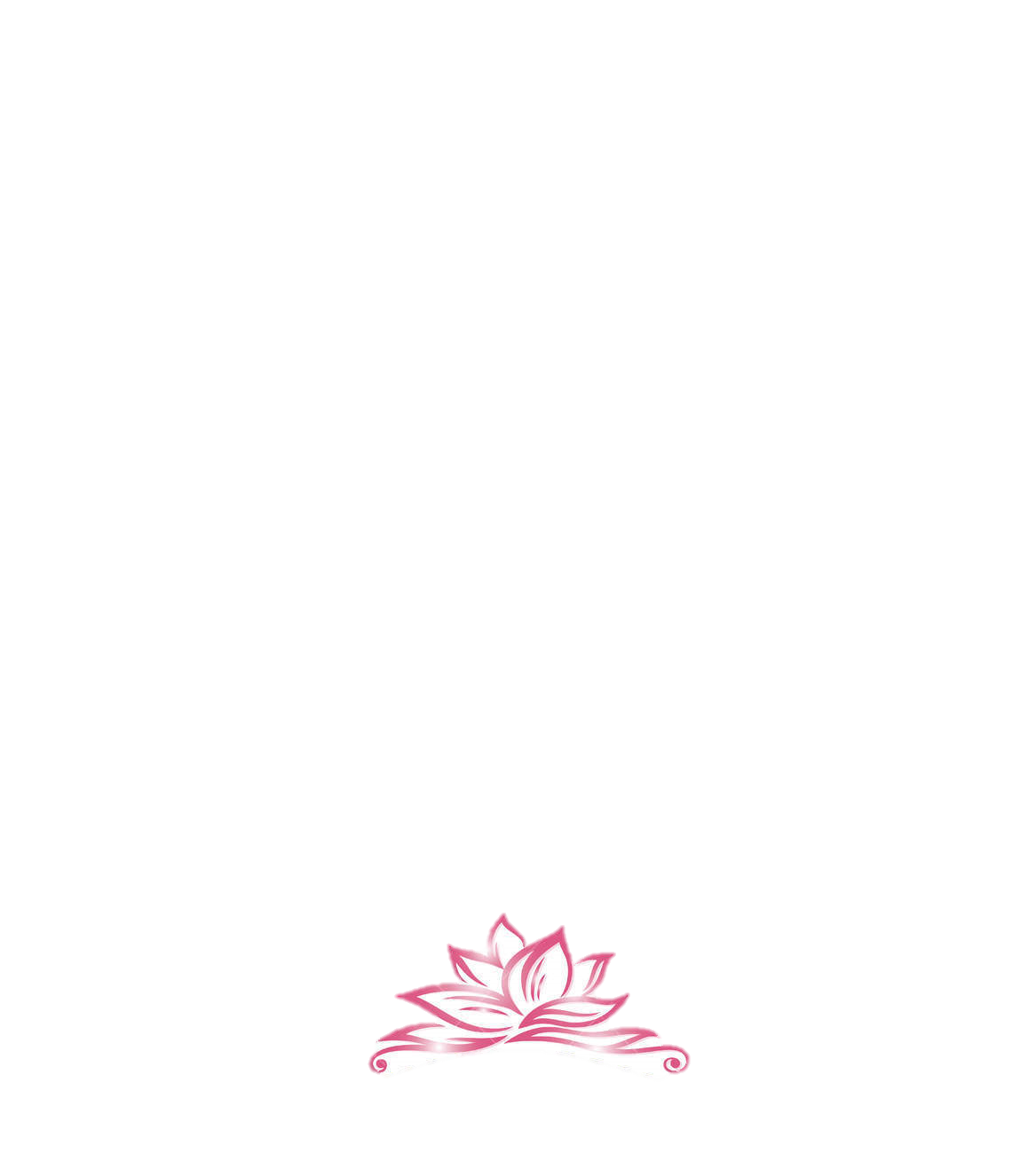 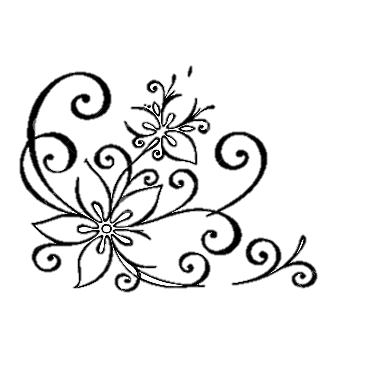 Omnipotent – all __________________. God has ____-_____________ power.Omniscient – all _____________. God __________ and _____________ everything.Omnibenevolent – God is all __________________and all ___________. This suggests He __________for all his creations.Immanent – belief that God is at _________ in the world, for example performing _______________.___________ was an example of this. Transcendent – God is beyond __________ and ________, not ________________ or ___________ by either. Impersonal – God is beyond ______________ __________________. He is unknowable and __________________________Personal – the idea the _______ is a person that _____________ can have a ___________________with and can _____________________ with. God is…Explanation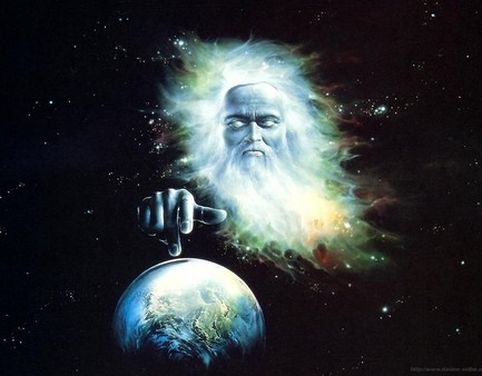 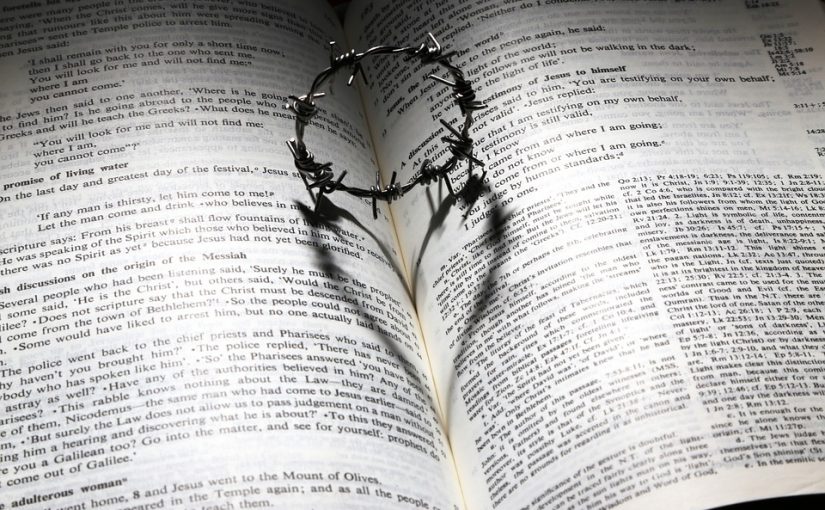 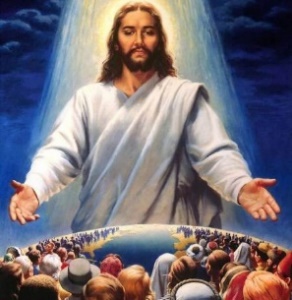 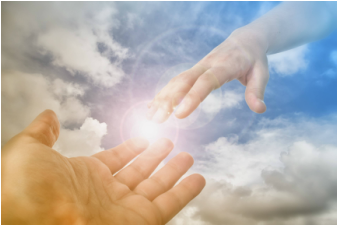 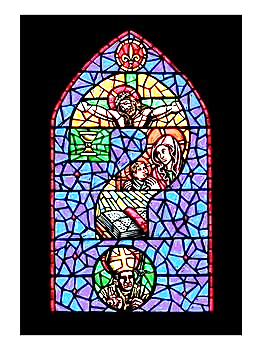 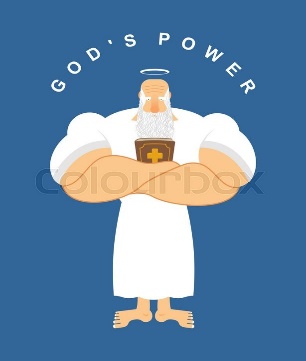 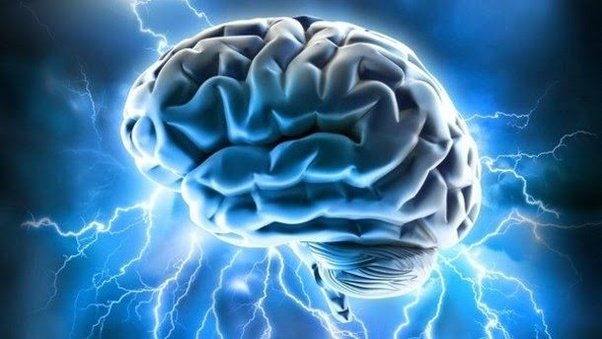 